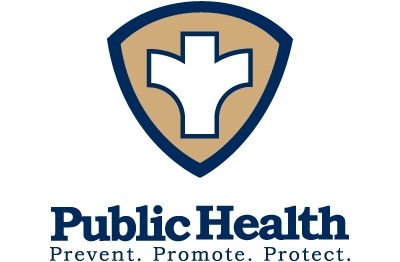 Wayne County Public HealthBoard of Health MeetingWednesday October 21, 20208:30 am ZOOMCall the meeting to orderCARES Funding discussionDedication/Hazard payUpdate on COVIDNew DiscussionNew meetingAdjourn